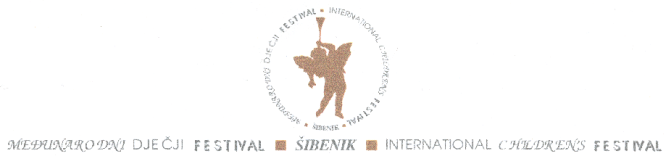 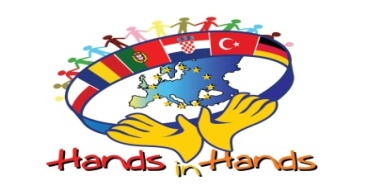 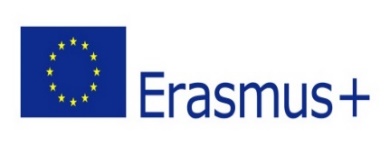                                                               Hrvatsko narodno kazalište u Šibeniku                                                                                                                                                                                                                 Međunarodni dječji festival Šibenik-Hrvatska                                                                                                                                                                     Kralja Zvonimira 1                                                                                                                                                                                                               22 000 Šibenik                                       Program radionice Međunarodnog dječjeg festivala u Šibeniku23. svibnja – 24. svibnja 2017.        Ova radionica je predprogram Međunarodnog dječjeg festivala u Šibeniku i dio Erasmus + K2 projekta „Hands in Hands“. Radionicu su pripremili Osnovna škola Petra Krešimira IV. iz Šibenika i partnerske škole iz Rumunjske, Turske, Njemačke i Portugala.+Prvi dan23. svibnja 2017.Vrijeme: 10:00 – 12:00Mjesto: Ulica don Krste StošićaDrugi dan24. svibnja 2017.Vrijeme: 10:00 – 12:00Mjesto: Ulica don Krste StošićaRumunjskaTradicionalni rumunjski plesTradicionalna igra iz Rumunjske: Zemljo, zemljo, mi želimo čovjeka!Internacionalna igra:  Slijepa lutalica (Slijepa Kata) TurskaTradicionalni turski plesTradicionalna igra iz Turske: Okreći se, okreći, okreći okolo!Internacionalna igra: Školica HrvatskaTradicionalna igra: PiljeInternacionalna igra: Trilja HrvatskaTradicionalni hrvatski (šibenski) ples NjemačkaTradicionalni njemački plesTradicionalna igra: Lopta preko užetaInternacionalna igra: Ribare, reci mi boju svoje zastavePortugalTradicionalni portugalski plesTradicionalna igra: Igra maramaInternacionalna igra: Igra gluhih telefonaHrvatskaTradicionalna igra: Pandul i palica                               OlimpijadaInternacionalna igra: Son makaron